Муниципальный фестивальПуть в профессию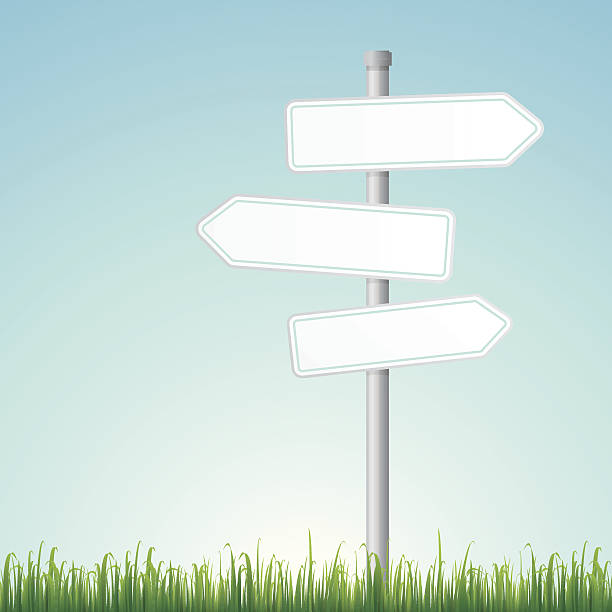 Место проведения: МБОУ «Куединская СОШ № 1 имени П.П. Балахнина»Тематические площадки колледжей «ПРОпрофессии» Тематические площадки ВУЗов «ПРОпрофессии» Для обучающихся 10-11 классовДля обучающихся 10-11 классов10.00 ч.Открытие Фестиваля «ПРОвыбор» Актовый залПрезентационные площадки «ПРОучебу»Пермская государственная фармацевтическая академия Пермский государственный аграрно-технологический университет им. академика Д. Н. Прянишникова Пермский национальный исследовательский политехнический университет (ПНИПУ)Чайковский филиал ПНИПУ11.00 ч.ПерерывОбед для обучающихся 10-11 классов                                           Столовая11.20 ч.Тематические площадки «ПРОпрофессии»2 этажДля обучающихся 9 классовДля обучающихся 9 классов10.00 ч.Тематические площадки «ПРОпрофессии»1,3 этажи11.55 ч.ПерерывОбед для обучающихся 9 классов                                                   Столовая12.20 ч.Презентационные площадки «ПРОучебу» Актовый залЧайковский медицинский колледжЧайковский индустриальный колледжЧайковский техникум промышленных технологий и управленияКраевой политехнический колледжКуединский филиал Краевого политехнического колледжаЗакрытие Фестиваля 10.00 – 11.00 ч.12.00 – 12.30 ч.           Обед для гостей и сопровождающих                                                                                 Столовая, 1 этаж1 поток (10.00 – 10.30 ч.)1 поток (10.00 – 10.30 ч.)1 поток (10.00 – 10.30 ч.)1 поток (10.00 – 10.30 ч.)СУЗТематические площадкиКабинетыКраевой политехнический колледж (г. Чернушка)Документационное обеспечение управления и архивоведение  Каб. 101Краевой политехнический колледж (г. Чернушка)Поварское и кондитерское делоКаб. 102Краевой политехнический колледж (п. Куеда)Оператор по добыче нефти и газаКаб. 302Краевой политехнический колледж (п. Куеда)Техническое обслуживание и ремонт автомобилейКаб. 301Чайковский индустриальный колледжСоциальная работаКаб. 305Чайковский индустриальный колледжПроектирование газоснабженияКаб. 306Чайковский медицинский колледжФельдшер, фармацевт, медсестра, акушеркаКаб. 307Чайковский техникум промышленных технологий и управленияСтроительКаб. 3082 поток (10.40 – 11.10 ч.)2 поток (10.40 – 11.10 ч.)2 поток (10.40 – 11.10 ч.)2 поток (10.40 – 11.10 ч.)Краевой политехнический колледж (г. Чернушка)Сестринское делоКаб. 310Краевой политехнический колледж (г. Чернушка)Техническая эксплуатация при обслуживании электрического и электромеханического оборудования (электрик)Каб. 312Краевой политехнический колледж (г. Чернушка)Разработка, бурение нефтяных и газовых скважинКаб. 313Краевой политехнический колледж (п. Куеда)Оператор по добыче нефти и газаКаб. 302Краевой политехнический колледж (п. Куеда)Оператор информационных систем и ресурсовКаб. 304Чайковский индустриальный колледжСоциальная работаКаб. 305Чайковский индустриальный колледжПреподавание в младших классахКаб. 315Чайковский техникум промышленных технологий и управленияСтроительКаб. 308Чайковский техникум промышленных технологий и управленияПоварКаб. 3113 поток (11.20 – 11.50 ч.)3 поток (11.20 – 11.50 ч.)3 поток (11.20 – 11.50 ч.)3 поток (11.20 – 11.50 ч.)Краевой политехнический колледж (г. Чернушка)Учитель начальных классовКаб. 301Краевой политехнический колледж (г. Чернушка)Строительство зданий и сооруженийКаб. 303Краевой политехнический колледж (г. Чернушка)Разработка, бурение нефтяных и газовых скважинКаб. 313Чайковский индустриальный колледжЭксплуатация многоквартирного дома и территории Каб. 305Чайковский индустриальный колледжПроектирование газоснабженияКаб. 306Чайковский индустриальный колледжЛабораторный химический анализ Каб. 314Чайковский медицинский колледжФельдшер, фармацевт, медсестра, акушеркаКаб. 307Чайковский техникум промышленных технологий и управленияПоварКаб. 3111 поток (11.20 – 11.50 ч.)1 поток (11.20 – 11.50 ч.)1 поток (11.20 – 11.50 ч.)ВУЗТематические площадкиКабинетыПермская государственная фармацевтическая академияСпециальность «Фармация»Каб. 206Пермская государственная фармацевтическая академияНаправление «Биотехнология»Каб. 205Пермский государственный аграрно-технологический университет им. академика Д. Н. ПрянишниковаСпециальность «Управление беспилотными летательными аппаратами»Каб. 208Пермский национальный исследовательский политехнический университет (ПНИПУ)Горно-нефтяной факультетКаб. 202Пермский национальный исследовательский политехнический университет (ПНИПУ)Аэрокосмический факультетКаб. 203Пермский национальный исследовательский политехнический университет (ПНИПУ)Гуманитарный факультетКаб. 204Чайковский филиал ПНИПУНаправление «Информатика и вычислительная техника»Каб. 2072 поток (12.00 – 12.30 ч.)2 поток (12.00 – 12.30 ч.)2 поток (12.00 – 12.30 ч.)ВУЗ Тематические площадкиКабинетыПермская государственная фармацевтическая академияНаправление «Химическая технология»Каб. 205Пермский государственный аграрно-технологический университет им. академика Д. Н. ПрянишниковаСпециальность «Управление роботизированной техникой»Каб. 208Пермский государственный аграрно-технологический университет им. академика Д. Н. ПрянишниковаСпециальность «Ландшафтный дизайн»Каб. 206Пермский национальный исследовательский политехнический университет (ПНИПУ)Механико-технологический факультетКаб. 202Пермский национальный исследовательский политехнический университет (ПНИПУ)Химико-технологический факультетКаб. 203Пермский национальный исследовательский политехнический университет (ПНИПУ)Строительный факультетКаб. 204Чайковский филиал ПНИПУНаправление «Автоматизация технических процессов и производств и электроэнергетика. Строительство»Каб. 207